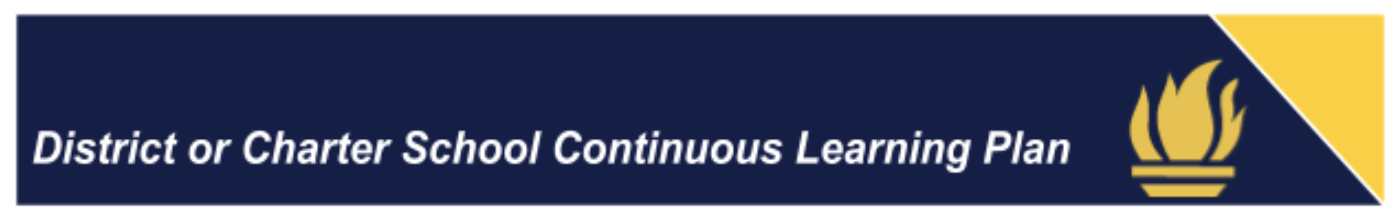 Section One:  Delivery of Learning Section Two:  Achievement and Attendance  Section Three:  Staff Development Once you have completed this document, please complete this Jotform  to share some additional data points and submit your Continuous Learning Plan link. Submission is required by April 17. District or Charter School NameOregon-Davis School CorporationDescribe how you will deliver continuous learning opportunities for all students, including special student populations.eLearning is provided to all students (K-12) on Tuesdays, Wednesdays, and Thursdays. Various primary grades (K-3) are provided hardcopy packets to students as well.Various students (~20) that do not have internet are provided hardcopy packets.Various students with IEPS are provided hardcopy packets.  Communication with various students with IEPs occurs frequently.Describe how your district communicates expectations for continuous learning implementation to 1. ) students, 2.) families, and 3.) staff. A weekly email (Mondays) is provided to all parents, staff, and community members called the Bobcat Blast.The weekly email information is also provided to our local media.The weekly email information is placed on our corporation facebook page.Emails are sent to the staff at various times throughout a week with information.Specific emails are sent to teachers with free resources to utilize for instruction.Describe student access to academic instruction, resources, and supports during continuous learning.Instruction is provided through the use of eLearning to all K-12 students.Various primary grades (K-3) are provided hardcopy packets to students as well.Various students (~20) that do not have internet are provided hardcopy packets.What equipment and tools are available to staff and students to enable your continuous learning plan? Please list. All students, K-12, were provided their iPads and Staff have their MacBooks.Students/Parents and Staff have Monday-Friday access to phone and email support for any technical issues. The staff has some access to remote desktop support.K-12 teachers have access to district LMS and a vast ecosystem of apps.All devices are managed through our MDM for any additional apps resources teachers need.Damage/Device issues are handled through swapping devices out (to the house).Describe how educators and support staff are expected to connect with students and families on an ongoing basis. Teachers are expected to contact the families at least 3 times before the administration of a specific building is informed.  Contact includes the use of email and phone.Describe your method for providing timely and meaningful academic feedback to students.Teachers are updating grades in Powerschool daily.Teachers are also reaching out to the students by email and/or phone if they need to walk them through an assignment, or need to discuss with them about redoing an assignment.Progress reports are planned to be distributed electronically in mid April.Does your continuous learning plan provide an avenue for students to earn high school credits? If so, describe the approach.Through the use of eLearning, high school credits may be earned by completing each course for credit and earning a D- or above in the course.Describe your attendance policy for continuous learning. Attendance is based on completion of assignments.Describe your long-term goals to address skill gaps for the remainder of the school year. Long-term goals include evaluating the first grading period of the 2020-2021 school year and the academic standards and remediation that will be needed.  Teachers will meet in virtual meetings to adjust curriculum maps for the upcoming school year based on the curriculum that was covered and mastered this school year.  Describe your professional development plan for continuous learning. Professional development is occurring on Mondays and Fridays with teachers through the use of Zoom.  Teachers are collaborating in the areas of STEM, SEL, eLearning technology resources, and eLearning teaching methods.